Absender (mit Tel. Nr.):	________________________________________________________________________________________Verein:	______________________________________________	Meldeschluss: 22.08.2019 (Posteingang)Fortsetzung Blatt 2 oder RückseiteMeldung zu den Kreisindividualmeisterschaften der Jugendam 25. August 2019 in der Sporthalle in GraslebenBitte einsenden an: TT-Kreisverband Helmstedt, Augustastr. 15, 38364 Schöningen oder Onlinemeldung über mytischtennis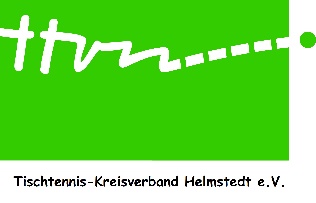 NameVornameDoppel PartnerGeburtsdatum oder AltersklassePunktspieleinsatz in der SpielklasseJgd 18, 15, 13, 11Jgd-Bezirksklasse